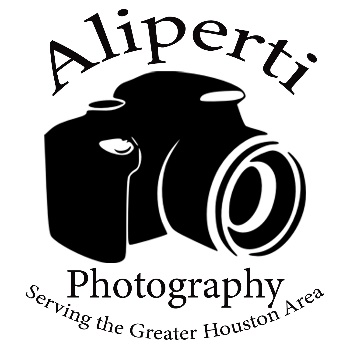 Aliperti PhotographyModel Release FormI, _________________________________________________ [print name of person giving the release] for good and valuable consideration, the receipt of which is hereby acknowledged, hereby irrevocably authorize Timothy A Aliperti to use photographs of me and or my property and authorize him and his assignees, licensees, legal representatives and transferees to use and publish (with or without my name, company name, or with a fictitious name) photographs, pictures, portraits or images herein described in any and all forms and media and in all manners including composite images or distorted representations, and the purposes of publicity, illustration, commercial art, advertising, publishing (including publishing in electronic form on CDs or internet websites), for any product or services, or other lawful uses as may be determined by the photographer or studio named here. I further waive any and all rights to review or approve any uses of the images, any written copy or finished product. I am of full legal age and (delete the bold copy if this is for a minor) have read and fully understand the terms of this release. Description of images to be taken _______________________________________________________________________________________________________________________________________________________________________________________________________________________________________________________________________________________________________________________________________________________________________________________________________________________________________________________________________________________________________________________________________________________________________________________Signed ________________________________________________________ Witness _______________________ Date ___________ I am the parent or legal guardian of the above mentioned minor and have the legal right and authority to execute the above release on behalf of the minor. Signed ________________________________________________________ Witness _______________________ Date ___________